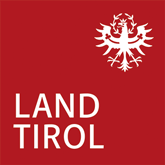 	Zu erwartende Kosten Ausbau und Qualitätsverbesserung des Kinderbildungs- und Kinderbetreuungsangebotes KOSTEN______________________
(Unterschrift, Vertretungsbefugtes Organ)Name Antragsteller*in: Name der Einrichtung/OESTAT-Nr.: Beantragte Maßnahme: UmbauErrichtung von Gruppenräumen€Errichtung von Küchen samt Essbereich€Errichtung von sanitären Einrichtungen€Errichtung von Bewegungsräumen€Errichtung von erforderlichen Nebenräumen (Teilungs- und Funktionsraum) mit Ausnahme von Küchen€Gesamtkosten:NettoBrutto€€€